ZASADY QUIZU:1/ Losujemy pierwszego odpowiadającego; potem kolejność odpowiadających – zgodnie ze wskazówkami zegara2/ Pytania odczytywane będą przez Moderatora Quizu z listy w kolejności od pierwszego, następnie drugie itd.; pytań się nie powtarza3/ Każdy z uczestników quizu otrzyma po 10 pytań – po jednym z tej samej kategorii 4/ Każdy ma na odpowiedź 15 sekund, w tym czasie musi rozpocząć udzielanie odpowiedzi5/ Odpowiedzi nie można poprawiać – w przypadku udzielenia dwóch odpowiedzi, liczy się odpowiedź udzielona jako pierwsza6/ Za odpowiedź pełną przyznaje się 1 pkt, za udzielenie odpowiedzi błędnej, niepełnej lub niepodjęcie odpowiedzi w ciągu 15 sekund – 0 pkt.7/ Komisja Komitetu Głównego po wysłuchaniu odpowiedzi informuje, ile przyznaje punktów – 0 czy 1 pkt, jeżeli 0 pkt. – informuje, jaka była odpowiedź prawidłowa na 1 pkt.Kategoria 1 – Instytucje ONZDo podanego skrótu instytucji ONZ podaj, czy jest to: organ główny lub organ lub organizacja wyspecjalizowana lub fundusz lub organizacja powiązana ONZ. 1/ ECOSOCOdpowiedź: organ główny2/ UNHCROdpowiedź: organ3/ UNICEFOdpowiedź: fundusz4/ UNIDO Odpowiedź: organizacja [instytucja] wyspecjalizowana5/ IAEAOdpowiedź: organizacja powiązana6/ MTSOdpowiedź: organ główny7/ WTO Odpowiedź: organizacja powiązana8/ CTBTO (Organizacja Traktatu o Całkowitym Zakazie Prób Jądrowych)Odpowiedź: organizacja powiązana9/ WMOOdpowiedź: organizacja [instytucja] wyspecjalizowana10/ IFADOdpowiedź: organizacja [instytucja] wyspecjalizowanaKategoria 2 – Organizacje wyspecjalizowane ONZ. Rozwiń skróty organizacji:1/ WMOOdpowiedź: Światowa Organizacja Meteorologiczna2/ IMOOdpowiedź: Międzynarodowa Organizacja Morska3/ WIPOOdpowiedź: Światowa Organizacja Własności Intelektualnej4/ UPUOdpowiedź: Światowy [lub: Powszechny] Związek Pocztowy5/ WHOOdpowiedź: Światowa Organizacja Zdrowia6/ UNIDOOdpowiedź: Organizacja Narodów Zjednoczonych do spraw Rozwoju Przemysłu7/ ILOOdpowiedź: Międzynarodowa Organizacja Pracy8/ FAOOdpowiedź: Organizacja Narodów Zjednoczonych do spraw Wyżywienia i Rolnictwa9/ ICAOOdpowiedź: Organizacja Międzynarodowego Lotnictwa Cywilnego10/ UNESCOOdpowiedź: Organizacja Narodów Zjednoczonych ds. Oświaty, Nauki i KulturyKategoria 3 – Teorie, pojęcia, terminy.Podaj, kto był ich autorem:1/ Teoria „fal demokratyzacji”Odpowiedź: [Samuel] Huntington2/ zasada suwerenności naroduOdpowiedź: [Jan Jakub] Rousseau3/ pierwszy twórca trójpodziału władzyOdpowiedź: [John] Locke4/ trzy formy uprawomocnienia władzy politycznej  Odpowiedź: [Max Weber]5/ socjologiaOdpowiedź: [August] Comte6/ kontrkulturaOdpowiedź: [Theodore] Roszak7/ Stany Zjednoczone EuropyOdpowiedź: [Winston] Churchill8/ zimna wojna Odpowiedź: [Bernard] Baruch9/ globalna wioskaOdpowiedź: [Hewrbert] McLuhan10/ trzy kategorie politykówOdpowiedź: [Max] WeberKategoria 4 – NATOPodaj rok, w którym do NATO wstąpiły poniższe państwa:1/ CzarnogóraOdpowiedź: 20172/ AlbaniaOdpowiedź: 20093/ BułgariaOdpowiedź: 20044/ WęgryOdpowiedź: 1999 5/ HiszpaniaOdpowiedź: 19826/ RFNOdpowiedź: 19557/ TurcjaOdpowiedź: 19528/ SzwecjaOdpowiedź: np.: nie należy9/ IslandiaOdpowiedź: 194910/ ChorwacjaOdpowiedź: 2009Kategoria 5 – Ideologie. Podaj, której to ideologii są poniższe założenia, idee itp.:1/ równośćOdpowiedź: socjaldemoklracja2/ utylitaryzmOdpowiedź: liberalizm3/ demokracja parytetowaOdpowiedź: socjaldemoklracja4/ leseferyzmOdpowiedź: liberalizm5/ subsydiarnośćOdpowiedź: chrześcijańska demokracja6/ solidaryzm społecznyOdpowiedź: chrześcijańska demokracja7/ państwo opiekuńczeOdpowiedź: socjaldemoklracja8/ tradycjaOdpowiedź: konserwatyzm9/ indywidualizm i wolność jednostkiOdpowiedź: liberalizm10/ egalitaryzmOdpowiedź: socjaldemoklracjaKategoria 6 – Zasady prawa Podaj, jak brzmi po łacinie poniższa zasada prawna:1/ Ciężkie prawo ale prawoOdpowiedź: Dura lex sed lex2/ Umów należy dotrzymywaćOdpowiedź: pacta sunt servanda 3/ Żaden czyn nie jest przestępstwem, jeżeli prawo go za taki nie uważaOdpowiedź: nullum crimen sine lege4/ Wątpliwości rozstrzyga się na korzyść oskarżonegoOdpowiedź: in dubio pro reo5/ Nie ma kary bez przepisu prawaOdpowiedź: Nulla poena sine lege6/ Prawo nie działa wsteczOdpowiedź: lex retro non agit7/ Nieznajomość prawa szkodziOdpowiedź: ignorantia iuris nocet8/ Domniemanie niewinnościOdpowiedź: praesumptio boni viri9/ Należy wysłuchać także drugiej stronyOdpowiedź: audiatur et altera pars10/ Późniejszy przepis prawny uchyla moc obowiązującą wcześniejszegoOdpowiedź: lex posteriori derogat legi prioriKategoria 7 – Mniejszości w PolscePodaj, czy dana mniejszość w RP jest narodową, etniczną, czy językową, zgodnie z ustawą z 2005 r.:1/ Ślązacy Odpowiedź: np.: żadną2/ KaszubiOdpowiedź: językowa3/ KaraimiOdpowiedź: etniczna4/ CyganieOdpowiedź: etniczna5/ ŻydziOdpowiedź: narodowa6/ OrmianieOdpowiedź: narodowa7/ TatarzyOdpowiedź: etniczna8/ RomowieOdpowiedź: etniczna9/ ŁemkowieOdpowiedź: etniczna10/ MazurzyOdpowiedź: żadnaKategoria 8. LiczbyWymień, z ilu członków składa się:1/ Rada Polityki PieniężnejOdpowiedź: 102/ KRRiTVOdpowiedź: 53/ koło poselskie – minimum:Odpowiedź: 34/ klub senatorski – minimum:Odpowiedź: 75/ KRSOdpowiedź: 256/ Trybunał StanuOdpowiedź: 197/ Trynał Konstytucyjny Odpowiedź: 158/ Zgromadzenie Narodowe Odpowiedź: 5609/ Rada Miasta WarszawyOdpowiedź: 6010/ klub poselski – minimum: Odpowiedź: 15Kategoria 9 – KonfliktyWymień obszar konfliktu, którego stronami są lub byli:1/ powstańcy i reżim Muamara KadafiegoOdpowiedź: Libia2/ Państwo Islamskie i reżim Baszszara al-AsadaOdpowiedź: Syria3/ Amerykanie i talibowieOdpowiedź: Afganistan4/ Armenia i AzerbejdżanOdpowiedź: Górski [lub: Górny] Karabach5/ Rosja i GruzjaOdpowiedź: Abchazja [lub: Osetia Pd.]6/ muzułmanie, Serbowie i ChorwaciOdpowiedź: Bośnia i Hercegowina7/ Tamilowie i SyngaleziOdpowiedź: Sri Lanka [lub: Cejlon]8/ Rosja i UkrainaOdpowiedź: Krym [lub: Donbas]9/ Rosjanie i MołdawianieOdpowiedź: Naddniestrze10/ Indie i PakistanOdpowiedź: KaszmirKategoria 10. SiedzibyPodaj, gdzie (w jakim mieście) ma swoją siedzibę:1/ Komitet Praw Człowieka Odpowiedź: Genewa2/ Międzynarodowy Trybunał SprawiedliwościOdpowiedź: Haga3/ ONZOdpowiedź: Nowy Jork 4/ Unia EuropejskaOdpowiedź: Bruksela5/ NATOOdpowiedź: Bruksela6/ Rada Europy Odpowiedź: Strasburg7/ OBWEOdpowiedź: Wiedeń8/ ETPCOdpowiedź: Strasburg9/ EFTAOdpowiedź: Genewa10/ EBC Odpowiedź: Frankfurt nad Menem 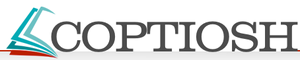 